…………………………………
              (data)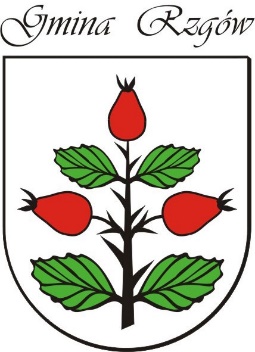 FORMULARZ KONKURSOWYNA NAJCIEKAWSZE HASŁO PROMUJĄCE GMINĘ RZGÓWImię i Nazwisko uczestnika konkursu:Adres:Tel:Propozycja Hasła:Informacja Organizatora:Wypełniony i podpisany Formularz konkursowy należy przesłać na adres mailowy strona@gminarzgow.pl ,  przesłać pocztą z dopiskiem na kopercie „Konkurs na hasło promujące Gminę Rzgów” (Urząd Gminy Rzgów ul. Konińska 8, 62-586 Rzgów) lub dostarczyć osobiście do sekretariatu.